Publicado en Madrid el 19/09/2018 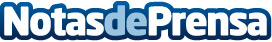 Por qué la instalación de techos impresos ha experimentado un 'boom' en EspañaLa asequibilidad, escaso mantenimiento e ilimitadas posibilidades de personalización han convertido a los techos impresos en el producto estrella de la temporada. Como vienen avisando desde Ainsis, este repunte está lejos de ser casualDatos de contacto:AinsisNota de prensa publicada en: https://www.notasdeprensa.es/por-que-la-instalacion-de-techos-impresos-ha_1 Categorias: Bricolaje Interiorismo Madrid http://www.notasdeprensa.es